РОССИЙСКАЯ ФЕДЕРАЦИЯИвановская область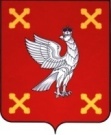 Администрация  Шуйского муниципального районаПОСТАНОВЛЕНИЕот01.03.2018№160-пг. ШуяОб утверждении градостроительного плана земельного участкас кадастровым номером 37:20:040426:395В соответствии с Градостроительным кодексом Российской Федерации, Земельным кодексом Российской Федерации, Федеральным законом  от 06.10.2003 № 131-ФЗ «Об общих принципах организации местного самоуправления в Российской Федерации», Федеральным законом от 27.07.2010 № 210-ФЗ «Об организации предоставления государственных и муниципальных услуг», Уставом Шуйского муниципального района, на основании заявления Малакутова З.М. от 08.02.2018 № 606, Администрация Шуйского муниципального района постановляет:1. Утвердить градостроительный план земельного участка с кадастровым номером 37:20:040426:395, расположенного поадресу: Ивановская область, Шуйский район, с. Китово, ул. 2-я Мира, д.46,площадью880кв.м, категория земель – «Земли населенных пунктов», с разрешеннымвидом использования – «Индивидуальное жилищное строительство»,согласно приложению № 1 к настоящему постановлению.2. Контроль за исполнением настоящего постановления возложить на заместителя главы администрации Николаенко В.В.3. Постановление вступает в силу с момента его подписания.Глава Шуйского муниципального района                       С.А. БабановПриложение № 1к постановлению АдминистрацииШуйского муниципального районаот 01.03.2018№160-пГрадостроительный план земельного участкаГрадостроительный план земельного участкаNГрадостроительный план земельного участка подготовлен на основаниизаявления МалакутоваЗагираМагамедовича от 08.02.2018 № 606Местонахождение земельного участкаИвановская область, Шуйский район, с. Китово, ул. 2-я Мира, д.46Описание границ земельного участкаКадастровый номер земельного участка37:20:040426:395Площадь земельного участка880кв.мИнформация о расположенных в границах земельного участка объектах капитального строительстваОбъекты капитального строительства отсутствуютИнформация о границах зоны планируемого размещения объекта капитального строительства в соответствии с утвержденным проектом планировки территории (при наличии)Описание границ земельного участкаРеквизиты проекта планировки территории и (или) проекта межевания территории в случае, если  земельный участок расположен в границах территории, в отношении которой утверждены проект планировки территории и (или) проект межевания территорииПостановление Главы Китовского сельского поселения от 19.08.2014 № 4 «Об утверждении проекта планировки территорий земельных участков с кадастровыми номерами 37:20:040426:44,37:20:040426:43, 37:20:040426:41по адресу Ивановская область Шуйский район с. Китово, в целях предоставления земельных участков семьям с тремя и более детьми, проживающим на территории г. Иваново, г. Шуя и Шуйского района».Градостроительный план подготовленОтделом муниципального хозяйства и градостроительной деятельности  администрации Шуйского муниципального района М.П. __________ ________________/ ведущий специалист отдела МХ и ГД Гордеева И.В./       (дата)       (подпись)           (расшифровка подписи)Дата выдачи ____________________1. Чертеж градостроительного плана земельного участкаПрилагаетсяЧертеж  градостроительного   плана   земельного   участка   разработан на  топографической основе в масштабе 1:500, выполненной в 2018 г. ООО «Ивановодорпроект».Чертеж градостроительного плана земельного участка разработан ООО «Ивановодорпроект» в 2018  г.2.  Информация  о  градостроительном  регламенте  либо  требованиях  к назначению, параметрам и размещению объекта капитального строительства на земельном участке, на который действие градостроительного регламента не распространяется или для которого градостроительный регламент не устанавливается.Земельный участок расположен в территориальной зоне "Ж-1"- зонаиндивидуальной жилой застройки. Установлен градостроительный регламент.2.1.  Реквизиты акта органа государственной власти субъекта Российской Федерации, органа местного самоуправления, содержащего градостроительный регламент либо реквизиты акта федерального органа государственной власти, органа государственной власти субъекта Российской Федерации, органа местного самоуправления, иной организации, определяющего, в соответствии с федеральными законами, порядок использования земельного участка, на который действие градостроительного регламента не распространяется или для которого градостроительный регламент не устанавливается.Градостроительный регламент земельного участка установлен в составе Правил землепользования и застройки Китовского сельского поселения, утвержденных решением Совета Шуйского муниципального района от 08.12.2017 № 119 «Об утверждении Правил землепользования и застройки Китовского сельского поселения Шуйского муниципального района Ивановской области» (в действующей редакции).2.2. Информация о видах разрешенного использования земельного участка-основные виды разрешенного использования земельного участка: для индивидуального жилищного строительства; для ведения личного подсобного хозяйства; ведение огородничества; блокированная жилая застройка; отдых (рекреация); ведение садоводства; ведение дачного хозяйства; дошкольное,  начальное и среднее общее образование; земельные участки (территории общего пользования); автомобильный транспорт.-условно разрешенные виды использования земельного участка: гидротехнические сооружения;растениеводство;выращивание зерновых и иных сельскохозяйственных культур;овощеводство; выращивание тонизирующих, лекарственных, цветочных культур;  животноводство;скотоводство; звероводство;птицеводство; свиноводство; пчеловодство; питомники.-вспомогательные виды использования земельного участка: коммунальное обслуживание; объекты гаражного назначения; хранение и переработка сельскохозяйственной продукции; социальное обслуживание.2.3. Предельные (минимальные и  (или)  максимальные)  размеры  земельного участка и предельные параметры  разрешенного  строительства,  реконструкции объекта капитального строительства, установленные градостроительным регламентом для территориальной зоны, в которой расположен земельный участок:2.4. Требования к назначению, параметрам и размещению объекта  капитальногостроительства   на  земельном   участке, на который действие градостроительного регламента не распространяется или для которого градостроительный регламент не устанавливается: 3.  Информация  о  расположенных  в  границах  земельного  участка объектахкапитального  строительства  и объектах культурного наследия3.1. Объекты капитального строительства: Не имеется3.2.   Объекты,   включенные   в  единый  государственный  реестр  объектов культурного  наследия  (памятников  истории  и культуры) народов Российской Федерации: Информация отсутствует4. Информация о расчетных показателях минимально допустимого уровня обеспеченности территории объектами коммунальной, транспортной, социальной инфраструктур и расчетных показателях максимально допустимого уровня территориальной доступности указанных объектов для населения, в случае, если земельный участок расположен в границах территории, в отношении которой предусматривается осуществление деятельности по комплексному и устойчивому развитию территории5.   Информация об ограничениях использования земельного участка, в том числе если земельный участок полностью или частично расположен в границах зон с особыми условиями использования территорийИнформация отсутствует6. Информация о границах зон с особыми условиями использования территорий, если земельный участок полностью или частично расположен в границах таких зон7. Информация о границах зон действия публичных сервитутовИнформация отсутствует8.  Номер и (или) наименование элемента планировочной структуры, в границахкоторого расположен земельный участок Информация отсутствует9.   Информация о технических условиях подключения (технологическогоприсоединения) объектов капитального строительства к сетям инженерно-технического обеспечения, определенных с учетом  программ комплексного развития систем коммунальной инфраструктуры  поселения, городского округаИнформация отсутствует10.  Реквизиты  нормативных  правовых  актов субъекта Российской Федерации, муниципальных  правовых актов, устанавливающих требования к благоустройствуТерриторииРешение Совета Китовского сельского поселения Шуйского муниципального района от 06.02.2009 № 3 «Об утверждении правил санитарного содержания и благоустройства  Китовского сельского поселения» (в действующей редакции).11. Информация о красных линияхИнформация отсутствуетRU37525000-118Обозначение (номер) характерной точкиПеречень координат характерных точек в системе координат, используемой для ведения Единого государственного реестра недвижимостиПеречень координат характерных точек в системе координат, используемой для ведения Единого государственного реестра недвижимостиОбозначение (номер) характерной точкиXY1290607.65235391.242290586.59235384.973290575.19235423.324290596.28235429.59Обозначение (номер) характерной точкиПеречень координат характерных точек в системе координат, используемой для ведения Единого государственного реестра недвижимостиПеречень координат характерных точек в системе координат, используемой для ведения Единого государственного реестра недвижимостиОбозначение (номер) характерной точкиXY1290607.65235391.242290586.59235384.973290575.19235423.324290596.28235429.59Предельные (минимальные и (или) максимальные) размеры земельных участков, в том числе их площадьПредельные (минимальные и (или) максимальные) размеры земельных участков, в том числе их площадьПредельные (минимальные и (или) максимальные) размеры земельных участков, в том числе их площадьМинимальные отступы от границ земельного участка в целях определения мест допустимого размещения зданий, строений, сооружений, за пределами которых запрещено строительство зданий, строений, сооруженийПредельное количество этажей и (или) предельная высота зданий, строений, сооруженийМаксимальный процент застройки в границах земельного участка, определяемый как отношение суммарной площади земельного участка, которая может быть застроена, ко всей площади земельного участкаТребования к архитектурным решениям объектов капитального строительства, расположенным в границах территории исторического поселения федерального или регионального значенияИные показатели12345678Длина, мШирина, мПлощадь, м245678Без ограничений Минимальная - 20200-5000-от красной линии улиц – не менее чем на 5 м; - от границы земельного участка – 3 м; - здания и сооружения общего пользования от границ садовых (дачных) участков  - 4м.- от границ земельного участка до отдельно стоящих вспомогательных строений (бани, гаражи, теплицы, туалеты и пр.) - 1 м; - от границ земельного участка до построек для содержания скота и птицы – 4 м;-от здания и сооружения общего пользования от границ садовых (дачных) участков – 4 м. Этажность – до 3 этажей; высота гаражей – до 5 м30 %-В отдельных случаях допускается размещение индивидуальных жилых домов по красной линии улиц в условиях сложившейся застройки.1)Требования к  ограждению земельных  участков индивидуальных жилых домов:-максимальная высота ограждений – 2 метра; -ограждение в виде декоративного озеленения – 1,2 м;-характер ограждения земельных участков со стороны улицы должен быть прозрачным и выдержан в едином стиле, как минимум, на протяжении одного квартала с обеих сторон улиц; 2)Требования к ограждениям садовых (дачных) земельных участков:  максимальная высота – 1,5 м; -характер ограждения – сетчатые (допускается устройство глухих ограждений со стороны улиц и проездов по решению общего собрания членов садоводческого (дачного) объединения). 3)Требования к ограждению земельных участков:- тип ограждения со стороны улиц должен быть согласован лицом, уполномоченным в области архитектуры и градостроительства;-высота ограждения земельных участков должна быть не более 2м.4) Требования к вспомогательным строениям:- вспомогательные строения, за исключением гаражей, размещать со стороны улиц не допускается;- при размещению строений должны соблюдаться нормативные противопожарные рсстояния между постройками, расположенными на земельном участке и на соседних земельных участках;- допускается блокировка  хозяйственных построек на смежных земельных участках по взаимному согласию их собственников, а также блокировка хозяйственных постоек к основному строению.Причины отнесения земельного участка к виду земельного участка, на который действие градостроительного регламента не распространяется или для которого градостроительный регламент не устанавливаетсяРеквизиты акта, регулирующего использование земельного участкаТребования к использованию земельного участкаТребования к параметрам объекта капитального строительстваТребования к параметрам объекта капитального строительстваТребования к параметрам объекта капитального строительстваТребования к размещению объектов капитального строительстваТребования к размещению объектов капитального строительстваПричины отнесения земельного участка к виду земельного участка, на который действие градостроительного регламента не распространяется или для которого градостроительный регламент не устанавливаетсяРеквизиты акта, регулирующего использование земельного участкаТребования к использованию земельного участкаПредельное количество этажей и (или) предельная высота зданий, строений, сооруженийМаксимальный процент застройки в границах земельного участка, определяемый как отношение суммарной площади земельного участка, которая может быть застроена, ко всей площади земельного участкаИные требования к параметрам объекта капитального строительстваМинимальные отступы от границ земельного участка в целях определения мест допустимого размещения зданий, строений, сооружений, за пределами которых запрещено строительство зданий, строений, сооруженийИные требования к размещению объектов капитального строительства--------Информация о расчетных показателях минимально допустимого уровня обеспеченности территорииИнформация о расчетных показателях минимально допустимого уровня обеспеченности территорииИнформация о расчетных показателях минимально допустимого уровня обеспеченности территорииИнформация о расчетных показателях минимально допустимого уровня обеспеченности территорииИнформация о расчетных показателях минимально допустимого уровня обеспеченности территорииИнформация о расчетных показателях минимально допустимого уровня обеспеченности территорииИнформация о расчетных показателях минимально допустимого уровня обеспеченности территорииИнформация о расчетных показателях минимально допустимого уровня обеспеченности территорииИнформация о расчетных показателях минимально допустимого уровня обеспеченности территорииОбъекты коммунальной инфраструктурыОбъекты коммунальной инфраструктурыОбъекты коммунальной инфраструктурыОбъекты транспортной инфраструктурыОбъекты транспортной инфраструктурыОбъекты транспортной инфраструктурыОбъекты социальной инфраструктурыОбъекты социальной инфраструктурыОбъекты социальной инфраструктурыНаименование вида объектаЕдиница измеренияРасчетный показательНаименование вида объектаЕдиница измеренияРасчетный показательНаименование вида объектаЕдиница измеренияРасчетный показатель123456789---------Информация о расчетных показателях максимально допустимого уровня территориальной доступностиИнформация о расчетных показателях максимально допустимого уровня территориальной доступностиИнформация о расчетных показателях максимально допустимого уровня территориальной доступностиИнформация о расчетных показателях максимально допустимого уровня территориальной доступностиИнформация о расчетных показателях максимально допустимого уровня территориальной доступностиИнформация о расчетных показателях максимально допустимого уровня территориальной доступностиИнформация о расчетных показателях максимально допустимого уровня территориальной доступностиИнформация о расчетных показателях максимально допустимого уровня территориальной доступностиИнформация о расчетных показателях максимально допустимого уровня территориальной доступностиНаименование вида объектаЕдиница измеренияРасчетный показательНаименование вида объектаЕдиница измеренияРасчетный показательНаименование вида объектаЕдиница измеренияРасчетный показатель123456789---------Наименование зоны с особыми условиями использования территории с указанием объекта, в отношении которого установлена такая зонаПеречень координат характерных точек в системе координат, используемой для ведения Единого государственного реестра недвижимостиПеречень координат характерных точек в системе координат, используемой для ведения Единого государственного реестра недвижимостиПеречень координат характерных точек в системе координат, используемой для ведения Единого государственного реестра недвижимостиНаименование зоны с особыми условиями использования территории с указанием объекта, в отношении которого установлена такая зонаОбозначение (номер) характерной точкиXY1234отсутствует---Обозначение (номер) характерной точкиПеречень координат характерных точек в системе координат, используемой для ведения Единого государственного реестра недвижимостиПеречень координат характерных точек в системе координат, используемой для ведения Единого государственного реестра недвижимостиОбозначение (номер) характерной точкиXY---Обозначение (номер) характерной точкиПеречень координат характерных точек в системе координат, используемой для ведения Единого государственного реестра недвижимостиПеречень координат характерных точек в системе координат, используемой для ведения Единого государственного реестра недвижимостиОбозначение (номер) характерной точкиXY---